Муниципальное Бюджетное Дошкольное Образовательное УчреждениеЦентр развития ребенка-д/с №56 «Ромашка».Алтайский край г.Рубцовск              Мастер – класс для родителей                      «Волшебная крупа».                                                                                                        Подготовила воспитатель:                                                                                                        Есина Н.И.                                                              2019г.Девиз: « Имей терпенье – и придет умение».Цель: Вызвать у родителей интерес к нетрадиционным техникам рисования.Ход мастер – класса:Здравствуйте, уважаемые родители!Сегодня мы с вами собрались, чтобы заняться творчеством, - будем рисовать.Рисовать, раскрашивать картинки любит каждый ребенок, и наши с вами дети не исключение.Нам, взрослым, это стремление нужно всячески поддерживать, развивать в малышах эту творческую нотку, то есть оказывать юным художникам необходимую помощь.   Не у всякого ребенка хорошо получается рисунок, если он рисует традиционным способом -  карандашами, кисточкой, фломастерами. Но есть много таких способов рисования, которые будут интересны ему и по силам. Способы эти называются нетрадиционными, так как выполняются необычными материалами и инструментами.Мы с вами тоже будем рисовать необычно.Для этого мы будем использовать различную крупу (манка, рис, пшено) чтобы создавать настоящие картины. Такое занятие, как рисование  крупой, очень полезно и для наших ребятишек, так как благотворно влияет на их мелкую моторику – развитие пальчиков. К тому же рисование таким способом очень интересно.  Рисуя крупой, можно оставлять её естественный цвет или после высыхания раскрасить гуашевыми красками.Итак, начнем создавать свои шедевры.1 шаг: Перевести на картон нужный рисунок (сегодня я приготовила вам рисунки). Контур рисунка лучше обвести фломастером, чтобы он лучше выделялся.2 шаг: Весь рисунок смазываем клеем ПВА.3 шаг: Пока клей не высох, равномерно насыпать на клей густой слой любой крупы.Пусть наш рисунок подсохнет.Уважаемые родители!Крупа – это прекрасный материал для развития творческих способностей малышей.Даже маленькие дети могут рисовать  на крупе. Для этого нужно насыпать крупу тонким слоем и дать возможность ребенку рисовать – водить пальчиками по крупе.Дети постарше с помощью клея могут уже прорисовывать контур рисунка обязательно на картоне темного тона, а потом, пока клей не высох, рассыпать по рисунку крупу. Дать рисунку высохнуть и стряхнуть лишнюю крупу. Наши рисунки тоже подсохли. Стряхнем лишнюю крупу.4 шаг: Если контур плохо просматривается, подправим его.5 шаг: Наш рисунок готов к покраске. Закрашиваем с помощью кисточки крупу.Даем краске высохнуть. Вы, наверно, заметили, что рисование крупой – очень увлекательное занятие. Заниматься таким рисованием на досуге можно всей семьей. Рисование крупой привлекательно еще и тем, что благодаря экологической чистоте крупы, рисование крупой – одна из первых техник, которой можно обучать детей.Желаю вам творческих успехов в вашем с детьми творчестве.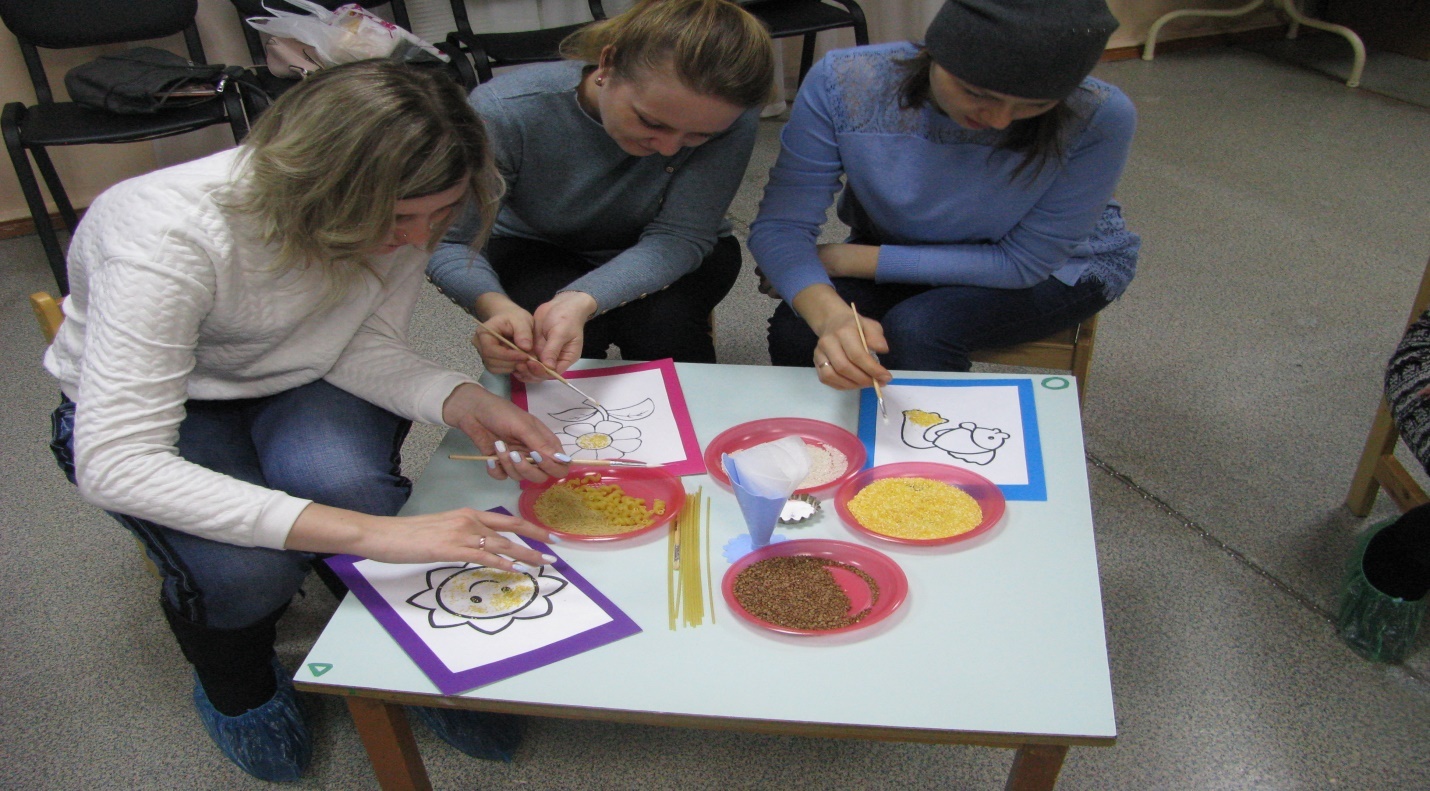 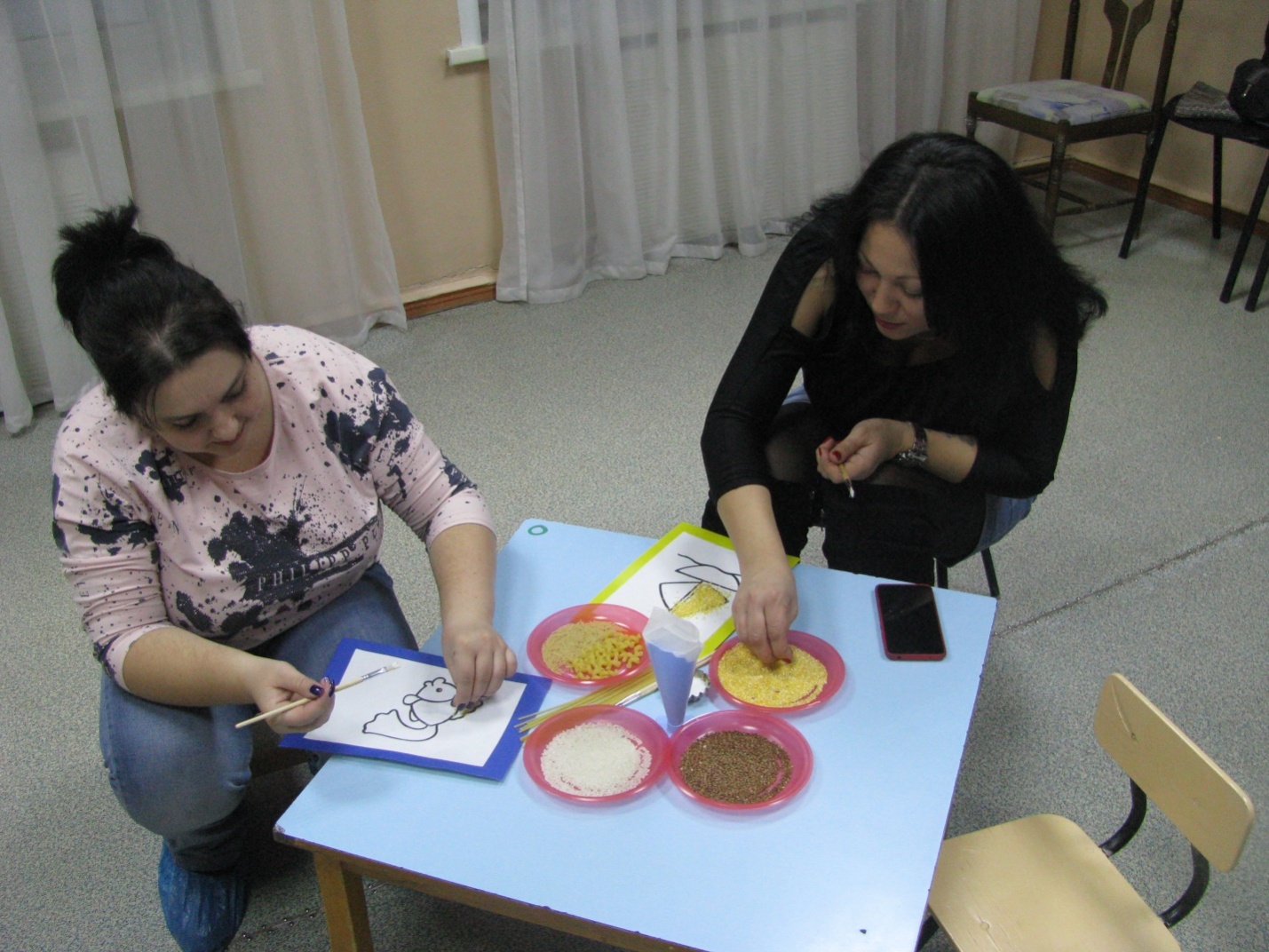 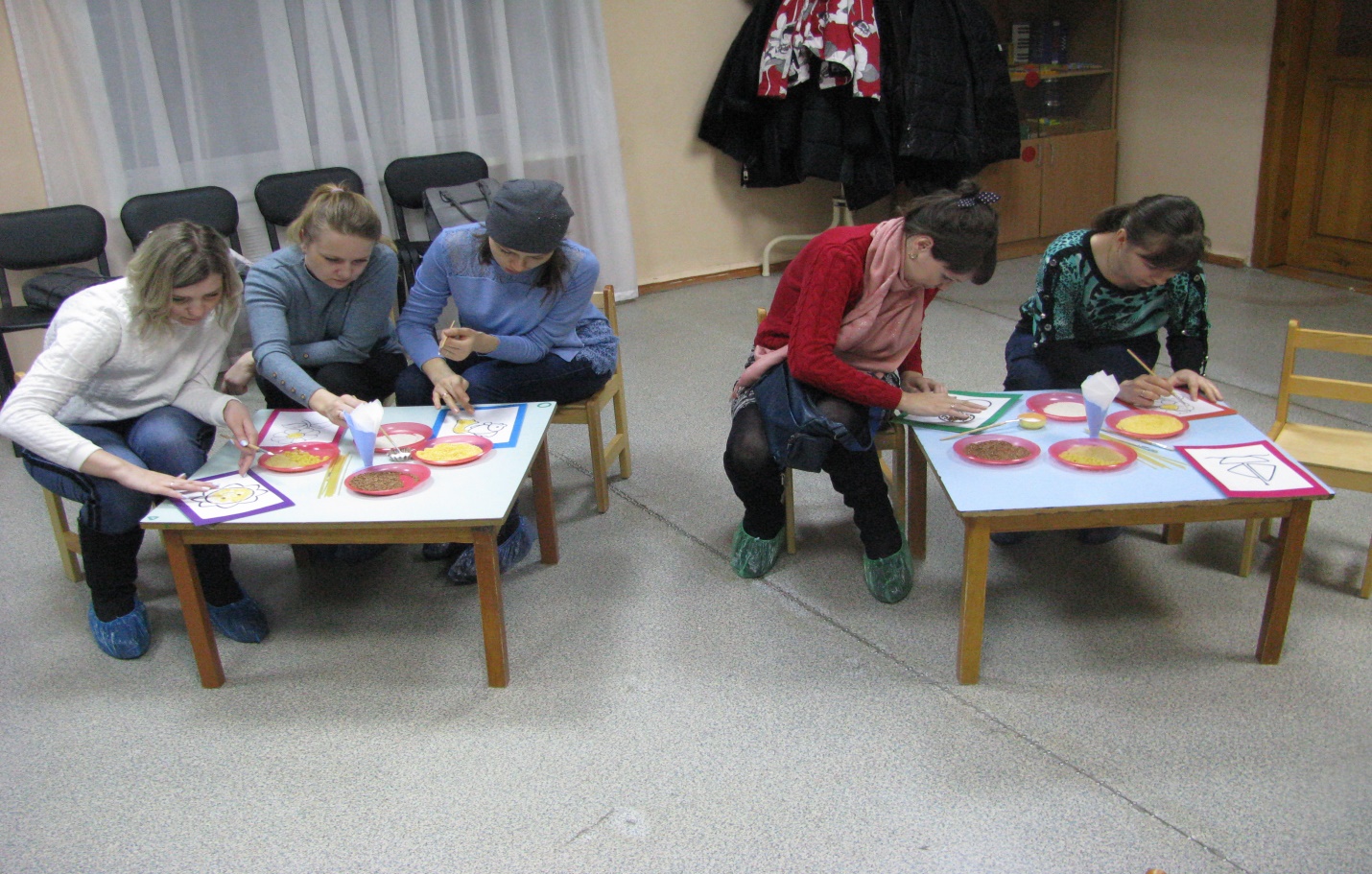 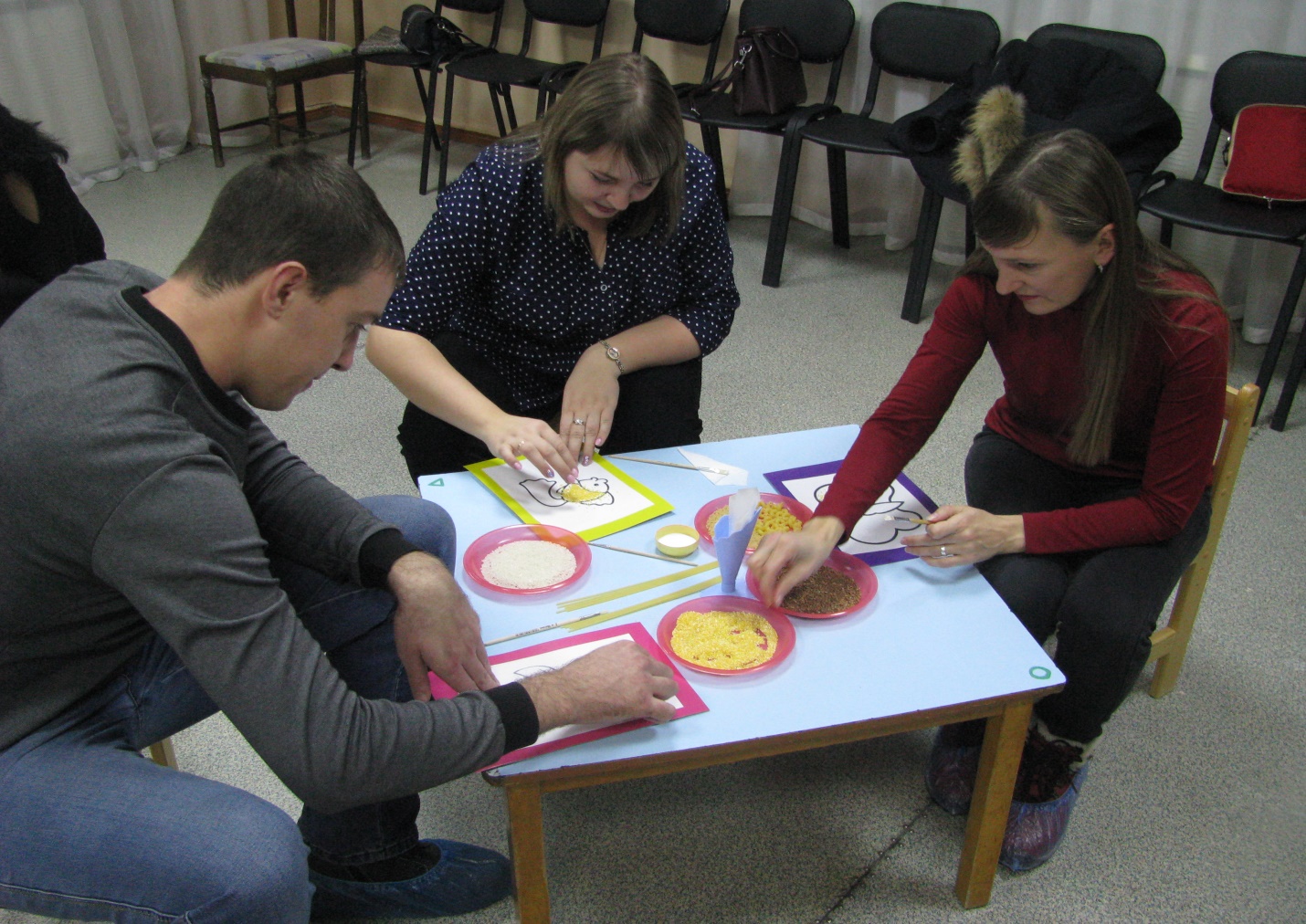 